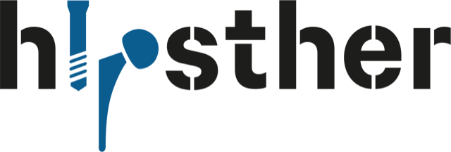 Jag vill börja med att tacka för att Du samtyckt till medverkan i Hipsther-studien för din närstående i samband med att han/hon bröt sin höft. Det kommer att vara mycket värdefullt för att bringa klarhet i vilken behandling som verkligen är den bästa och för vem.  Enligt våra journalanteckningar har Du skrivit på ett papper där Du samtyckt till medverkan i studien, dessa samtycken samlar jag i en speciell pärm på kliniken. Nu är jag  ledsen att behöva säga att det papper Du skrivit på verkar ha kommit bort på vägen till mig. Därför skulle jag vilja be dig att skriva på det en gång till och skicka tillbaka det direkt till mig. I detta brev finner du ett nytt samtycke samt ett färdigfrankerat svarskuvert. Tack för att du tar dig tid att göra om detta. Med vänliga hälsningar